Муниципальное дошкольное образовательное учреждение детский сад 6 «Светлячок»Из опыта работыПедагогический проект «Посткроссинг»                                                                             Подготовила: Розанова Н.С.,                                                                                            воспитатель                  Углич2020Актуальность:      Россия – большая многонациональная страна с богатыми природными ресурсами. В каждом городе есть свои традиции и достопримечательности.     Наш Угличский район имеет богатое культурное наследие, красивейшую природу, есть и исторически значимые достопримечательности. А ещё в  нашем районе много детских садов. В каждом детском саду дети проживают интересные события, занимаются интересными делами.      Так у нас возникла идея рассказать детям о близлежащих деревнях и познакомить детей нашей группы с другими детьми, путем переписки. А в дальнейшем организовать переписку воспитанников со сверстниками из других городов и различных регионов нашей страны.    В основе проекта – популярный посткроссинг – обмен открытками между участниками со всего мира. Но, в отличие от обычного посткроссинга, в детском саду проект стал познавательным. Он предполагает работу с картой России, обмен презентациями с информацией о городах для работы с детьми  и общение воспитателей из разных детских садов посредством «живой» переписки, электронной почты.Старт проекта: сентябрь 2020Проблема проекта:Как воспитателю сделать так, чтобы каждый ребенок в группе чувствовал свою самоценность? Здесь пришел на помощь «посткроссинг» - интересное и полезное для развития увлечение.  Общение людей из разных городов помогает лучше понимать друг друга, свою и чужую культуру.Цель проекта: развитие познавательной активности, интеллектуально-творческого потенциала дошкольников путем совершенствования исследовательских навыков посредством почтовой переписки.Задачи проекта:формировать познавательный интерес к другим регионам нашей страны путем обмена письмами и открытками;формировать толерантность, чувство уважения к другим народам, их культуре; формировать представления о работе почты и труде почтальона; создать в группе предметно-развивающую среду, способствующую развитию познавательной деятельности дошкольников; формировать устойчивую потребность в общении со сверстниками и взрослыми; развивать творческие способности в процессе обмена сувенирами (рисунками, открытками и др., сделанными своими руками; развивать умение пользоваться различными материалами и средствами изодеятельности в процессе изготовления сувениров; привлекать родителей к активному участию в проекте (подборе иллюстративного материала, обогащения РППС)Формы работы по развитию познавательной деятельности дошкольников:• рассказы воспитателя о родном родного городе, его достопримечательностях;• НОД с просмотром презентаций о городах, с которыми ведется переписка;• восприятие творческих рассказов о достопримечательностях родного города с последующим обсуждением;• дидактические игры;• экскурсии;• экспериментально-исследовательская деятельность;• чтение книг, рассматривание иллюстраций в книгах и обсуждение.Развитие творческой деятельности дошкольников посредством посткроссингаТворческая деятельность дошкольников - это их способ выразить свой взгляд на мир и свои ощущения. Все дети любят творить. Например, в рисунке ребенок способен передать очень многое-свои мысли, эмоции, а также познания об окружающем мире.Ожидаемые результаты проекта:-расширятся представления детей о родной стране, ее географии;-расширятся представления о родном городе;-обогатится словарный запас;-повысится уровень развития внимания, мышления, памяти;-у детей сформируется эмоционально – положительное отношение к познанию окружающего мира.-повысится уровень развития умения пользоваться различными материалами и средствами изобразительной деятельности.Перспективы проекта:Проект организован на средней группе детского сада, является долгосрочным, направлен на укрепление дружбы городов и развитие творческих способностей участников.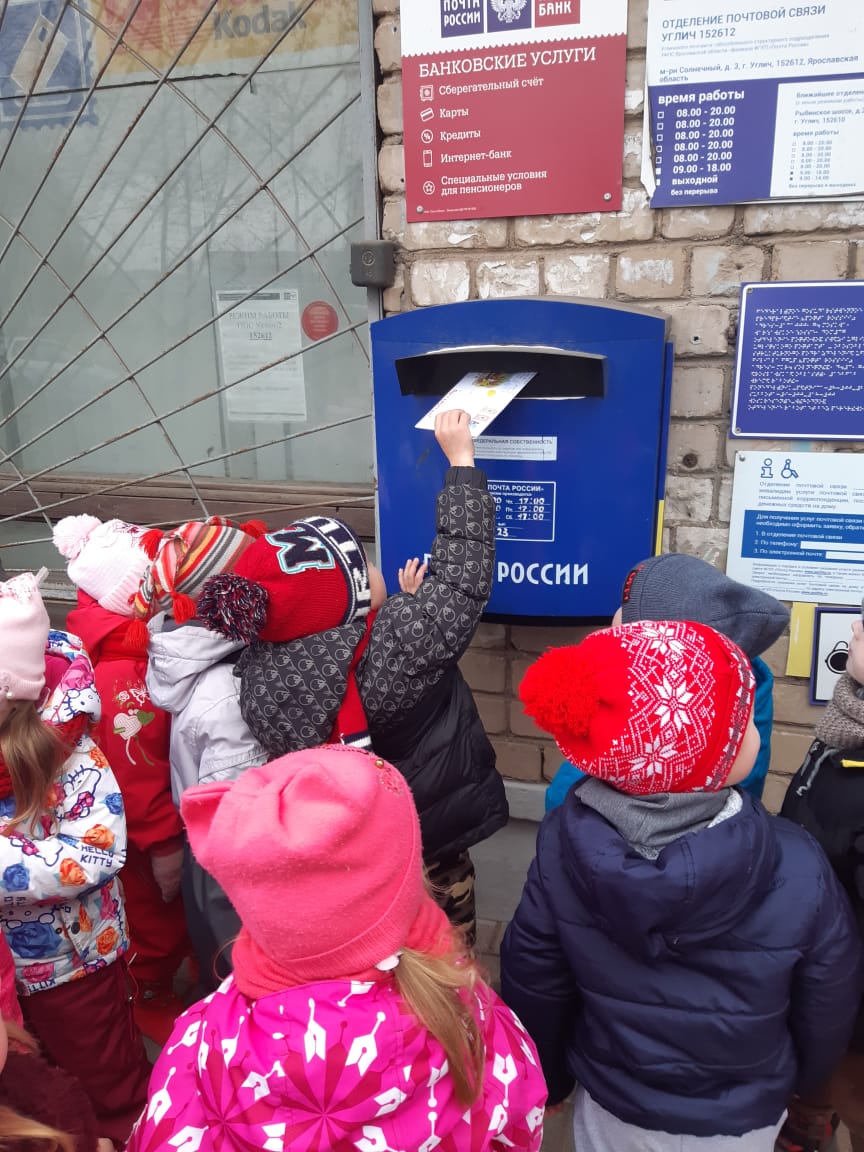 